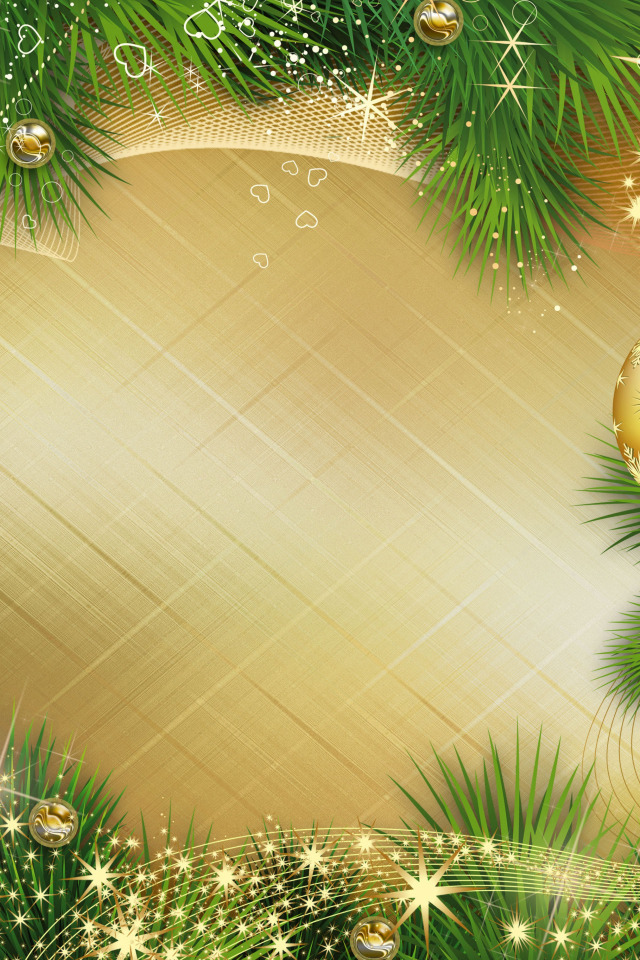 Сценарийпраздничного представленияНовогодние приключения в мире шоу-бизнесаПод музыку ________________________________ выходят двое  ведущих1-й:   Как красив декабрьский вечер!                       Он вокруг огни зажёг.                       Тихо падает на плечи                       Мягкий ласковый снежок.2-й:   Как в серебряной росе,                       Звёзды вымылись сегодня.                       И спустились к людям все,                       Ради ночи новогодней.1-й:   Зимних сумерек мгновенье,                       Снег синеет, тишина…                       То ли ветра дуновенье,                       То ли дуновенье сна…2-й:  Бурливо, быстротечно                        Мелькают все года,                        Спешат дорогой вечной                        Неведомо куда!1-й:    И пока часы не прозвенели,                        Загадаем, чтоб грядущий год,                        Нам принес всё то, что мы хотели,                        Пусть он нам удачу принесёт!2-й:    Мир сейчас, как в доброй сказке,                        Весь укутан в дождь и серпантин.                        Под мерцанье огоньков бенгальских                        Тихо тает старый год, как дым!1-й:     Дамы и господа!                         Позвольте пригласить вас туда,                         Где сбываются мечты,                         Где счастливы будете вы!2-й:     Это место на карте не найти,                         Его нет на глобусе, как не крути.                         Здесь живет Дед Мороз, среди елок и берёз.                         Здесь он сказки сочиняет, здесь подарки собирает.1-й:     Сказка ложь, да в ней намек.                         Добрым молодцам урок!                         Сказку слушайте, ребята.ВМЕСТЕ:      С ней встречайте Новый год!Под музыку появляются Дед Мороз и Снегурочка.СНЕГУРОЧКА: Не хочу! Не хочу и не буду! Мне все надоело! Каждый раз одно и то же! Про нас вспоминают только под Новый год!ДЕД МОРОЗ:   Снегурочка, как тебе не стыдно! Ты даже ни с кем не поздоровалась!СНЕГУРОЧКА: (хмуро) Здрасьте!ДЕД МОРОЗ:                 Мы рады  видеть вас!               Всех с Новым годом, в добрый час!               Мы начинаем, здесь, сегодня,               Весёлый праздник новогодний!                 (обращается к Снегурочке) Сейчас мы вместе с ребятами споём песенку…СНЕГУРОЧКА:  (ехидно) Поводим хороводик, послушаем стишки и поиграем в игрушечки! Мне ведь уже не два годика! Я хочу петь нормальные песни! И, вообще, хочу быть звездой!ДЕД МОРОЗ:   (расстроенно)Вот, те раз… А кто же мне помогать будет? Да и какой же Новый год без тебя, внученька?СНЕГУРОЧКА: Да никто даже не заметит, что меня нет! А я хочу, чтобы обо мне заговорили! Чтобы мои клипы крутили по МTV, чтобы поклонники просили автографы… Вот жизнь! Хочу попасть на программу «Один в один». Дедуленька, ну что тебе стоит разочек стукнуть волшебным посохом!ДЕД МОРОЗ: Внученька, да не нужно тебе всё это! Ты у нас и так красавица, и все тебя любят! Правда?ВСЕ:   ДА!СНЕГУРОЧКА: (расстроенная) Пропадает мой талант!  Я знаю, что мне делать! Мне нужно попасть на телешоу «Один в один»! Для этого нужно найти продюсера!   (убегает)ДЕД МОРОЗ: Постой, Снегурочка! Куда же ты, внучка? Я сейчас ёлочку зажгу в зале, и вы пока поводите хоровод, а я догоню Снегурочку!Ну-ка, вместе! Ну-ка, дружно! Громко скажем: «Раз, два, три – ёлочка, гори!» (Д. М. хочет уйти, но голос за кадром: «Дедушка Мороз, на празднике в соседней школе ёлка не зажигается!») Эх, беда, ладно потом догоню Снегурочку! (убегает в другую сторону)Звучит страшная музыка,  появляются Леший и Кощей.ЛЕШИЙ:   Новый год! Скоро Новый год!КОЩЕЙ:   А что толку то, нас всё равно не на одну ёлку не пустят.Поют песню __________________________________________  Появляется Баба Яга под музыку.БАБА ЯГА:   Всё развлекаетесь? Всё едите? Сколько можно? Ух, чтоб вам подавиться! (один из братьев икает) Вы слышали? Снегурочка хочет стать звездой! ЛЕШИЙ И КОЩЕЙ:  Ну и что?БАБА ЯГА: Как что? Нужно прикинуться продюсерами!ЛЕШИЙ: Продюсерами? Зачем?КОЩЕЙ:  Мы будем помогать Снегурочке? (хлопает в ладоши)БАБА ЯГА: Глупые! Мы не будем ей помогать! Мы притворимся продюсерами, чтобы прибрать к рукам все подарки! Понятно?!ЛЕШИЙ:   Подарки?КОЩЕЙ:   Подарки!ЛЕШИЙ:   Это нам понятно!КОЩЕЙ:   Подарки мы любим!БАБА ЯГА: Только вот, как бы нам подловить Снегурочку, чтобы она была одна? Она ведь без своего деда никуда не ходит.ЛЕШИЙ:    Какого деда?БАБА ЯГА: Деда Мороза, конечно! Дед Мороз нас сразу раскусит! Поэтому что?ЛЕШИЙ И КОЩЕЙ: Что?БАБА ЯГА:  Мы должны дождаться подходящего момента, вот что! (осматривает братьев). Да и вы на продюсеров совсем не похожи! За мной! (уходят)Входит Снегурочка.СНЕГУРОЧКА: Ну вот, дедушку срочно позвали на праздник малыши: ёлка у них не зажигается. А я потихонечку убежала. Некогда мне с ним по ёлкам разъезжать. Мне срочно нужен продюсер! Где же его найти? (спрашивает учащихся) Вы не знаете?Учащиеся:  НЕТ!СНЕГУРОЧКА:  Может, объявление в газету дать: «Снегурочка с прекрасными вокальными данными ищет продюсера»? Нет, это очень долго! А мне прямо сейчас хочется быть звездой! И дедушка волшебный посох не дает… А у меня только маленький волшебный платочек. 1-й:  (из-за елки) Но ведь он тоже может делать чудеса.СНЕГУРОЧКА:  Да, но только маленькие…(задумывается). О! Я придумала, кто поможет найти мне продюсера! Нужно спросить об этом наших звёзд! Уж Алла Пугачева точно должна мне помочь!Взмахивает платочком, звук волшебства. Поёт Алла Пугачева «Мадам Брошкина»СНЕГУРОЧКА: Ой, Алла Борисовна, здравствуйте! ПУГАЧЁВА:  Здравствуй, здравствуй!СНЕГУРОЧКА: Вы так хорошо поёте! ПУГАЧЁВА: Спасибо, деточка! Я действительно, неплохо пою (поправляет прическу)СНЕГУРОЧКА: А вот я тоже хочу стать певицей! Только продюсера у меня нет. Вы не поможете мне?ПУГАЧЁВА: Ну, чтобы певицей стать, во-первых, талант нужен! СНЕГУРОЧКА: Ой, талант у меня уже есть! Таланта у меня много!ПУГАЧЁВА:  Это просто замечательно, деточка. А ну-ка, напой мне вот эту мелодию! (подаёт листок с нотами)СНЕГУРОЧКА: (вертит листок, осматривает) Какую?ПУГАЧЁВА: Ну, вот же ноты!СНЕГУРОЧКА:  Ноты? А я так петь не умею…ПУГАЧЁВА: Дорогая моя, как же ты хотела стать певицей, не зная нот?СНЕГУРОЧКА:  А что, разве нельзя петь просто так?ПУГАЧЁВА: Петь-то можно, но вот певица – это уже профессия, ей надо учиться, окончить музыкальную школу, потом консерваторию…СНЕГУРОЧКА: Ой, это долго! Это мне не подходит!ПУГАЧЁВА:   Ну, что ж это тебе решать (уходит)СНЕГУРОЧКА: Алла Пугачёва, конечно, хорошо поёт, но вот взгляды у неё устаревшие. Нужно насчёт продюсера у кого-нибудь по современнее узнать. Ребята, какая группа сейчас самая модная? Кто сейчас самый популярный?Учащиеся: (называют разных исполнителей)2-й: (из-за ёлки) Потап и Настя Каменских.СНЕГУРОЧКА: Вот их-то мы сейчас и позовём!Взмахивает платочком, звук волшебстваНа сцене Потап и Настя с песней__________________________СНЕГУРОЧКА: Ой, ребята, вы так хорошо поёте, ноги прямо в пляс идут! Возьмите меня в группу, а? Я ужасно хочу стать звездой!ПОТАП:    А ты хорошо поёшь?СНЕГУРОЧКА:  Да!ПОТАП:  А ну, спой!                 Снегурочка напевает песню «В лесу родилась ёлочка»ПОТАП:   Ну, чё? (обращается к Насте)НАСТЯ:  Ну, если сделать аранжировку нормальную, эхо добавить, то пойдёт.ПОТАП:  А танцевать умеешь?СНЕГУРОЧКА:   Да! Вальс, польку…НАСТЯ:   Вальс? Польку? Да ты что, это же сейчас не модно! Вот так можешь?Звучит музыка. Настя танцует, Снегурочка пытается под музыку сделать вальс.ПОТАП:   Нет, так не пойдёт! Посмотри, как  некоторые могут! Встречайте _________________________________________________________________СНЕГУРОЧКА: Ну, вот! Я, видите ли, танцевать не умею! Да что они все понимают! Я лучше к Пьер Нарциссу пойду, может он мне поможет.Взмахивает платочком, звук волшебства, появляется Пьер Нарцисс с песней__________________________________ПЬЕР:    Привет всем!СНЕГУРОЧКА: Привет! (восхищённо) Пьер, ты прямо настоящая звезда! Я тоже так хочу стать звездой! Возьмите меня к себе в группу? Я на подтанцовке работать буду.ПЬЕР:    С таким-то имиджем??? Чтобы выступать с нами, надо выглядеть круто! С таким имиджем ты нам не подходишь.СНЕГУРОЧКА:   Что же мне делать?ПЬЕР:    Ну, не знаю! Найми стилиста.СНЕГУРОЧКА:   Но это же долго.ПЬЕР:  А ты думала, звездой стать – это быстро? И, вообще, у звезды должно быть ещё много чего: кроме стилиста ещё продюсеры, спонсоры, композиторы, аранжировщики… У тебя они есть?СНЕГУРОЧКА:   Нет…ПЬЕР:   Так о чём говорить?!    (машет рукой, уходит)СНЕГУРОЧКА: (расстроено) Ну вот! Нот я не знаю, танцевать модно не умею, а теперь вот имидж не тот. Неужели я никогда не буду звездой!?Под музыку появляются Леший, Кощей и Баба ЯгаСНЕГУРОЧКА:   Ой, кто это?БАБА ЯГА: (запыхавшись) Мы только что с музыкальной программы.СНЕГУРОЧКА: Неужели с программы «Один в один»?ЛЕШИЙ: Ага, помогаем раскрутиться молодым дарованиям.КОЩЕЙ: Нюшу мы уже раскрутили, группу  «Градусы»- тоже.ЛЕШИЙ: Доминик Джокер вообще нам теперь навечно благодарен!БАБА ЯГА: Да вообще, продюсеров круче нас даже в Америке не найти. Только вот не знаем, кого же еще сделать звездой? Неужели таланты кончились? (обходит Снегурочку, разглядывает со всех сторон)  Посмотрите! Это же будущая звезда! Девочка, а ты, случайно, не хочешь быть певицей?СНЕГУРОЧКА:   Хочу, очень хочу! Но не могу!БАБА ЯГА:   Почему? Мы тебе поможем!СНЕГУРОЧКА:   Но я не знаю нотной грамоты!БАБА ЯГА:  Ха, да кто её сейчас знает? Чтобы стать звездой, это и не нужно! Да и петь совсем не обязательно!СНЕГУРОЧКА:   Да!? Но я и танцевать по-современному не умею!БАБА ЯГА: Танцевать? Ха! Кто сейчас умеет танцевать? Ты когда-нибудь видела, что Кобзон на сцене танцевал? Наймём балет! (обращается к Лешему и Кощею) Я думаю, «Тодес» подойдёт?ЛЕШИЙ И КОЩЕЙ:   Думаем да!СНЕГУРОЧКА:  Но у меня имидж неподходящий!БАБА ЯГА: Имидж? Да это же проще всего! Придумаем имидж! Ты станешь самой крутой звездой тысячелетия! ЛЕШИЙ:  Мы будем собирать целые залы…КОЩЕЙ:   Нет, целые стадионы народу!СНЕГУРОЧКА:Ура! Неужели это правда?БАБА ЯГА: Конечно, правда! Только одно ма-а-ленькое условие. СНЕГУРОЧКА:  Я согласна на любые условия!БАБА ЯГА:   Все новогодние подарки мы поделим между собой!СНЕГУРОЧКА: Ой, а что же скажет дедушка? И ребята без подарков останутся… Я не могу так с ними поступить!БАБА ЯГА: Да они тебе еще потом спасибо скажут, когда на дискотеке под твои песни отплясывать будут.СНЕГУРОЧКА: (сомневаясь) Да? Ну, тогда ладно… Только вы сначала сделайте меня звездой, а потом подарки делить будем.ЛЕШИЙ:   Ишь ты, какая хитрая!КОЩЕЙ:   Ладно, что-нибудь придумаем!СНЕГУРОЧКА:  А еще, можно мне посмотреть на какую-нибудь звезду, которой вы помогли?БАБА ЯГА:   Идём!Звучит песня в исполнении Егора Крида «Самая-самая»ЛЕШИЙ:    Ну, как нравится?КОЩЕЙ:   Да, его считают русским Джастином Темберлейком.БАБА ЯГА:   Наш парень!	СНЕГУРОЧКА:   Как здорово! Только это мне это не подходит.ЛЕШИЙ:   Это почему же?СНЕГУРОЧКА:  Но ведь он мужчина…КОЩЕЙ:    Вот капризная! Переоденем в мужской костюм!СНЕГУРОЧКА:  Нет, что вы!БАБА ЯГА:  Смотри следующих.Звучит песня ______________________________СНЕГУРОЧКА:   Ну, может быть попробовать…БАБА ЯГА:   Тьфу, ты, господи! Никак ей не угодишь! Пойдем, имидж менять, а там посмотрим!(уводит Снегурочку)Звучит музыка волшебства, затем звучит заставка к программе «Один в один»ЛЕШИЙ:   Внимание! Внимание!КОЩЕЙ:   Студия музыкальной программы «Один в один» представляет!ЛЕШИЙ:   Новая звезда тысячелетия!КОЩЕЙ:    Супер – пупер - шоу! Встречайте!ЛЕШИЙ:    Новая певица – Снегура - дэнс!Появляется Баба Яга со Снегурочкой в новом имидже.БАБА ЯГА:   Ну, вот ты и звезда. Смотри, как тебя встречают.Леший и Кощей хлопают сами и заставляют всех хлопать в ладоши.БАБА ЯГА: Давай подарки поделим, а потом будешь выступать.СНЕГУРОЧКА:    Ладно, вон подарки в сундучке под елкой, да и мешок Деда Мороза то же там.Леший, Кощей и Баба Яга проверяют подарки, достают одну конфету,отдают её Снегурочке.БАБА ЯГА:   Это тебе, а остальное нам! Чао, пока!Убегают с подарками.СНЕГУРОЧКА:   Ничего себе! Это же не честно! Да ладно. Я же теперь звезда. Заработаю много денег, куплю много подарков и раздам детям. Итак, моя новая песня!Поёт песню ________________________________________________                          Из-за елочки появляется ведущий.СНЕГУРОЧКА:    Ну, как вам моя новая песня?1-й:    Такая песня уже есть! Её __________________поют.СНЕГУРОЧКА:   А вот эта?Поёт __________________________________________2-й:    И эта песня уже есть! Её ______________________________поёт.СНЕГУРОЧКА:  Я поняла: меня обманули! Появляется Дед Мороз и ведущие, которые с опаской глядят на СнегурочкуСНЕГУРОЧКА:    А почему вы боитесь?1-й:    Дедушка Мороз, а что это за тётенька? Я её боюсь!СНЕГУРОЧКА:   Это же я – Снегурочка!ДЕД МОРОЗ: Да нет, ты уже не Снегурочка.2-й:  Разве такие Снегурочки бывают?СНЕГУРОЧКА:    Наверное, нет…  Ну, а почему вы боитесь?1-й:    Мы подарки не сберегли! Их Баба Яга с Лешим и Кощеем украли.2-й:   Как же Новый год без подарков?1-й:   А самое главное, без Снегурочки?Д.М. успокаивает ведущих.СНЕГУРОЧКА:   Теперь я всё поняла! Каждый важен на своём месте! И моё место рядом с тобой дедушка, и с вами ребята! Я сейчас!                                                      Убегает.ДЕД МОРОЗ:  Ну, что же, ребята, наш праздник продолжается. Музыкальный номер _______________________________________                          После муз номера  появляется Снегурочка.ЗАЙЦЫ:    Снегурочка! Настоящая! Ура!СНЕГУРОЧКА:  А что же делать с подарками? Я их своим продюсерам  отдала… Простите, ребята!ДЕД МОРОЗ:    Нужно выручать подарки! СНЕГУРОЧКА:   Дедушка, а ты ударь своим волшебным посохом, чтобы все подарки оказались на месте.ДЕД МОРОЗ:  Нет, внученька, ты отдавала подарки, тебе их и возвращать. И посох мой здесь не поможет. А вот твой волшебный платочек, как раз справится.СНЕГУРОЧКА:   Правда? Тогда сейчас. Ой, где же он… (ищет). Наверное, я его выронила, когда переодевалась.ДЕД МОРОЗ:  Делать нечего, нужно догонять злодеев и забирать подарки.         Уходят. Появляются Леший и Кощей с огромными животами.ЛЕШИЙ:   Ой, не могу больше! Я, наверное, 40 подарков съел, а может 50.КОЩЕЙ:  А я не меньше 100! Ой, мой живот!ЛЕШИЙ:   Ай, и мой тоже!                          Появляется Дед Мороз со Снегурочкой.ДЕД МОРОЗ:   Ага, вот они! Это твои продюсеры?СНЕГУРОЧКА:   Да…ДЕД МОРОЗ:   Да это же Леший и Кощей!ЛЕШИЙ И КОЩЕЙ:   Помогите! Спасите! Нам очень плохо! (стонут)ДЕД МОРОЗ:    А где же ваша Баба Яга?ЛЕШИЙ:   Она съела большую часть подарков!КОЩЕЙ:   И от этого лопнула!ДЕД МОРОЗ: Вот до чего доводит жадность!ЛЕШИЙ:    А если ты нам не поможешь своим волшебством, мы тоже лопнем!  (достает платок, утирается)СНЕГУРОЧКА:   Да вот же мой платочек!  (вырывает платок)      Раз, два, три! (взмахивает, раздается музыка) Подарки на месте!ЛЕШИЙ:   (заглядывает в сундучок) И правда! Подарки как новенькие! Но мне уже ничего не хочется!КОЩЕЙ:    И мне тоже (хватается за живот) Ой, мне кажется пора домой!ЛЕШИЙ:   И мне то же… (убегают)ДЕД МОРОЗ: Ну, вот теперь всё, так как должно быть: ребята в сборе, подарки на месте, Снегурочка со мной.ДЕД МОРОЗ: Итак, друзья, у нас сегодня                Весёлый праздник новогодний!                Все нарядны, веселы,                Злодей все побеждены!                Давайте же, как говорится:                Смеяться, петь и веселиться!                И, наше шоу «Один в один» продолжается!СНЕГУРОЧКА:   Как? Я всё-таки попала на эту передачу?ДЕД МОРОЗ:   Так ты с самого начала была на ней. Я тебе это устроил, и ты уже слышала почти всех ребят, которые пели как настоящие звёзды.СНЕГУРОЧКА:   Как здорово! Как ребята поют! Дедушка, но ведь это же настоящие звёздочки! У них же у всех талант!ДЕД МОРОЗ:  Снегурочка, не хочешь ли вместе с ребятами спеть финальную песню? СНЕГУРОЧКА:   Ой, дедушка, очень хочу!ДЕД МОРОЗ:   В гостях мы побывали у друзей сердечных,                В чудесной сказке каждый побывал.                Пришла пора сказать: «До новой встречи!»                Окончен Новогодний шоу-карнавал!                           Финальная песня «Новый год» 